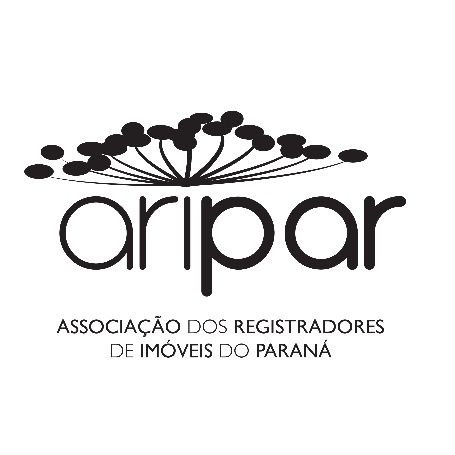         CANCELAMENTO/RENÚNCIA DE USUFRUTOPRENOTAÇÃO: 					MATRÍCULA:Assinale com um “x” apenas se a resposta for POSITIVA( ) Há outros protocolos sobre o mesmo imóvel ( ) São conflitantes?( ) O imóvel pertence a esta Serventia?
Quanto a qualificação das partes, constam os requisitos abaixo?( ) Nome(s)                                               ( ) Estado civil                                           ( ) Regime e data de casamento              ( ) Pacto Antenupcial                                ( ) Nacionalidade                                      ( ) Profissão                                              ( ) Domicílio                                              ( ) CPF/CNPJ                                           ( ) RG e Estado/Órgão emissor               ( ) Maior e capaz (escritura)                    ( ) Procuradores                                      ( ) Se for extinção por falecimento anexou requerimento e certidão de óbito (original ou fotocópia autenticada)?
( ) O registro de usufruto na matrícula menciona que o usufruto é reversível/com acréscimo ao cônjuge sobrevivente no caso de falecimento?  -  Se for esse o caso, não haverá cancelamento de usufruto, mas sim averbação de Acréscimo de Usufruto.( ) Se for renúncia verificar dados na escritura de renúncia( ) Verificar na matrícula o registro do usufruto
( )Já existe construção averbada? - Em caso positivo, praticar o ato de demolição (princípio da continuidade). - Exceto se a construção já existente tenha sido demolida para construí a nova.( ) Conferir o nome do usufrutuário( ) Foi apresentado guia de ITCMD, sobre 50% Do imóvel ou já houve prévio recolhimento quando da constituição do usufruto( ) Funrejus (escritura)( ) Reconhecimento de firmas no requerimento( ) Confirmou Selo?( ) Foi apresentado requerimento de parte interessada, com firma reconhecida? (Lei 6.015/73, Art. 221, II e Art. 522 CN/PR)Se for representado por procurador, basta procuração particular com firma reconhecida por semelhança.
( ) Há cláusula de acrescer no registro do usufruto? Se houver cônjuge sobrevivente, o usufruto será exercido na sua totalidade. Nos casos de requerimento para cancelamento de usufruto em que foi consignado que por morte de um dos usufrutuários o sobrevivente passaria a exercer o usufruto na totalidade, faremos 1º averbação para constar o óbito e que o usufruto passou a ser exercido na totalidade pelo sobrevivente, e em ato distinto o cancelamento do usufruto em virtude do falecimento do usufrutuário.
 Em se tratar de renúncia, observar se um dos usufrutuários teria direito de acrescer,( ) Deve ser efetuada alguma averbação referente à qualificação do(s) renunciantes(s) (retificação de dados de qualificação, casamento, separação, divórcio, etc.)?( ) Deve ser efetuada alguma averbação referente ao imóvel (inscrição imobiliária, construção, logradouro)?( ) Verificar valor dos emolumentos
OBSERVAÇÃO: se for falecimento do casal será feita uma averbação para cada um.Declaro que preenchi o presente termo de qualificação registral após analisar o título e a matrícula, responsabilizando-me pelas informações inseridas. O presente termo será digitalizado e vinculado ao Protocolo ___________. Data: __/__/____ Assinatura: _______________Conferido por __________________. MODELO DE ATO A SER PRATICADOAV-(NUMERO_ATO)/(NUMERO_MATRICULA) – (NÚMERO DE PROTOCOLO) de (DATA_PROTOCOLO) - RENÚNCIA DE USUFRUTO) – Por Escritura Pública de ______ lavrada às fls. _______ do livro ___________, em ____ de ______ de _____, nas notas do ___________ (nome da Comarca), ________________ (Ident. nº _____________e CPF/MF nº __________), nacionalidade, profissão, com a anuência de seu marido ________________ (Ident. nº ___________ e CPF/MF nº ___________), nacionalidade, profissão, com quem é casada pelo regime _________, em data de __/__/_____, conforme escritura pública de pacto antenupcial registrada na Serventia __________sob nº _________ do Registro Auxiliar, residentes e domiciliados na Rua ________, n°___, cidade, sendo ele representado por seu procurador ___________________ (Ident. nº _____________, CNH nº ______________e CPF/MF nº ____________), renunciou ao usufruto, constante do R__ da presente matrícula. (ITCMD-WEB nº __________- Aval. R$_________ - valor recolhido R$____ - Emolumentos: _______ VRC = R$________ – Funrejus:________________. (Cidade), ___ de ________ de ______. _________________, Oficial do Registro: